i-Tree Academy 2024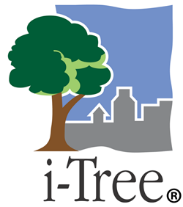 Session 1: Extended Learning ActivityAfter viewing Session 1 you should have a better understanding of how i-Tree works and the types of results it can provide. However, getting estimates of the benefits your trees provide is only the first step in a successful i-Tree Project. This exercise will help you start to think about how to make your i-Tree project have a positive impact in your community.Consider what a successful outcome of an i-Tree project will look like for you. Do you want to influence the tree ordinance in your community? Do you want to use i-Tree to help students better understand the benefits of trees? Would you like to capture tree data to support management and stewardship that maximizes tree benefits? There are many ways to use the information you can get from i-Tree. Write down one or two goals you would like to achieve with i-Tree. Target your goals to your community, be specific, and don’t be afraid to be creative.In many cases other people have already used i-Tree to help achieve similar goals. Look at some of the resources, projects, and outputs created by other users on the i-Tree website or with a general internet search. Try to find a report, infographic, or other resource that could serve as a starting point for developing your own i-Tree project. Here are a few links from the i-Tree support page to help you get started:Reports - A collection of written reports created and shared by other i-Tree users.Infographics - Webpages, one-pagers, and brief brochures created by i-Tree users.Marketing - Resources to create some basic reports and infographics for your i-Tree project.Project profiles - A deeper dive into some creative i-Tree projects.Teaching with i-Tree  - Example curricula and resources for using i-Tree in the classroom.Which resource did you choose?Can you tell which i-Tree tools were used in that project?What parts of the project were most compelling and useful?